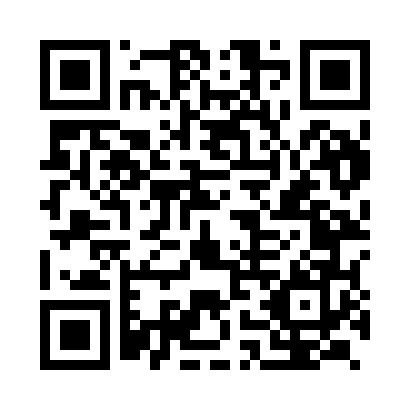 Prayer times for Gaya, Bihar, IndiaWed 1 May 2024 - Fri 31 May 2024High Latitude Method: One Seventh RulePrayer Calculation Method: University of Islamic SciencesAsar Calculation Method: HanafiPrayer times provided by https://www.salahtimes.comDateDayFajrSunriseDhuhrAsrMaghribIsha1Wed3:535:1511:474:246:207:422Thu3:525:1411:474:256:207:423Fri3:515:1311:474:256:217:434Sat3:505:1211:474:256:217:445Sun3:495:1211:474:256:227:446Mon3:495:1111:474:256:227:457Tue3:485:1011:474:256:237:468Wed3:475:1011:464:256:237:469Thu3:465:0911:464:256:247:4710Fri3:455:0911:464:266:247:4811Sat3:455:0811:464:266:257:4912Sun3:445:0811:464:266:257:4913Mon3:435:0711:464:266:267:5014Tue3:425:0611:464:266:267:5115Wed3:425:0611:464:266:277:5116Thu3:415:0611:464:276:277:5217Fri3:405:0511:464:276:287:5318Sat3:405:0511:464:276:287:5419Sun3:395:0411:464:276:297:5420Mon3:385:0411:474:276:297:5521Tue3:385:0311:474:276:307:5622Wed3:375:0311:474:286:307:5623Thu3:375:0311:474:286:317:5724Fri3:365:0211:474:286:317:5825Sat3:365:0211:474:286:327:5826Sun3:355:0211:474:286:327:5927Mon3:355:0211:474:296:338:0028Tue3:355:0111:474:296:338:0029Wed3:345:0111:474:296:348:0130Thu3:345:0111:484:296:348:0231Fri3:335:0111:484:296:358:02